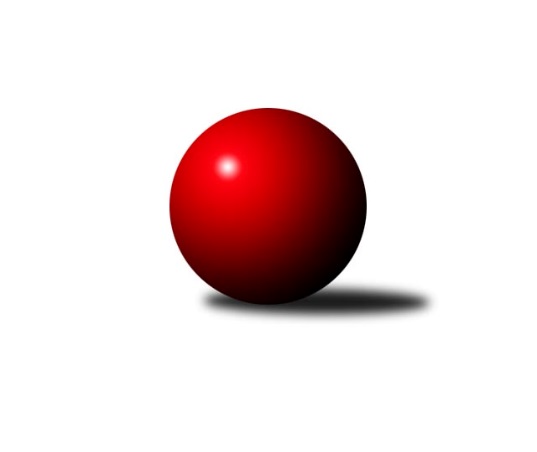 Č.2Ročník 2023/2024	12.10.2023Nejlepšího výkonu v tomto kole: 1733 dosáhlo družstvo: Loko Tábor COP Tábor 2023/2024Výsledky 2. kolaSouhrnný přehled výsledků:KK Hilton C	- So. Chotoviny D	5:1	1541:1515	6.0:2.0	11.10.Loko Tábor C	- So. Chýnov B	4:2	1733:1684	5.0:3.0	12.10.Loko Tábor D	- Sp. Soběslav B	1:5	1388:1409	3.5:4.5	12.10.Tabulka družstev:	1.	KK Hilton C	2	2	0	0	11.0 : 1.0 	12.5 : 3.5 	 1560	4	2.	Loko Tábor C	2	2	0	0	9.0 : 3.0 	10.5 : 5.5 	 1695	4	3.	So. Chýnov B	2	1	0	1	8.0 : 4.0 	9.0 : 7.0 	 1693	2	4.	Sp. Soběslav B	2	1	0	1	5.0 : 7.0 	6.5 : 9.5 	 1468	2	5.	So. Chotoviny D	2	0	0	2	2.0 : 10.0 	4.5 : 11.5 	 1519	0	6.	Loko Tábor D	2	0	0	2	1.0 : 11.0 	5.0 : 11.0 	 1365	0Podrobné výsledky kola:	 KK Hilton C	1541	5:1	1515	So. Chotoviny D	Václav Gabriel	 	 150 	 159 		309 	 0:2 	 402 	 	203 	 199		Kateřina Křemenová	Jiří Vitha	 	 187 	 203 		390 	 2:0 	 339 	 	165 	 174		František Orel	Stanislav Ťoupal	 	 220 	 207 		427 	 2:0 	 392 	 	200 	 192		Zdeněk Fiala	Miroslav Kovač	 	 204 	 211 		415 	 2:0 	 382 	 	189 	 193		Lucie Liškovározhodčí: Dušan JelínekNejlepší výkon utkání: 427 - Stanislav Ťoupal	 Loko Tábor C	1733	4:2	1684	So. Chýnov B	Josef Macháček	 	 172 	 219 		391 	 1:1 	 397 	 	200 	 197		Karolína Roubková	Zdeněk Samec	 	 207 	 227 		434 	 2:0 	 393 	 	204 	 189		Vlastimil Novák	David Dvořák	 	 227 	 216 		443 	 2:0 	 408 	 	225 	 183		Vendula Burdová	Zdeněk Zeman	 	 248 	 217 		465 	 0:2 	 486 	 	267 	 219		Radim Marešrozhodčí: Zdeněk OndřejNejlepší výkon utkání: 486 - Radim Mareš	 Loko Tábor D	1388	1:5	1409	Sp. Soběslav B	Pavla Krejčová	 	 157 	 153 		310 	 0:2 	 335 	 	179 	 156		Pavel Reichel	Martina Sedláčková	 	 123 	 188 		311 	 1:1 	 367 	 	185 	 182		Vojtěch Křivan	Monika Havránková	 	 194 	 229 		423 	 1.5:0.5 	 359 	 	194 	 165		Kateřina Smolíková	Pavlína Fürbacherová	 	 166 	 178 		344 	 1:1 	 348 	 	177 	 171		Jana Votrubovározhodčí: Martin JindaNejlepší výkon utkání: 423 - Monika HavránkováPořadí jednotlivců:	jméno hráče	družstvo	celkem	plné	dorážka	chyby	poměr kuž.	Maximum	1.	Stanislav Ťoupal 	KK Hilton C	451.50	301.0	150.5	5.5	1/1	(476)	2.	Radim Mareš 	So. Chýnov B	443.50	311.0	132.5	8.0	2/2	(486)	3.	Zdeněk Samec 	Loko Tábor C	442.00	291.5	150.5	6.5	2/2	(450)	4.	Zdeněk Zeman 	Loko Tábor C	431.50	305.0	126.5	6.5	2/2	(465)	5.	David Dvořák 	Loko Tábor C	429.50	299.5	130.0	7.0	2/2	(443)	6.	Monika Havránková 	Loko Tábor D	415.50	273.5	142.0	8.5	2/2	(423)	7.	Miroslav Kovač 	KK Hilton C	415.00	272.0	143.0	6.0	1/1	(415)	8.	Karolína Roubková 	So. Chýnov B	415.00	284.5	130.5	5.5	2/2	(433)	9.	Jan Krákora 	KK Hilton C	413.00	281.0	132.0	10.0	1/1	(413)	10.	Kateřina Křemenová 	So. Chotoviny D	402.50	287.0	115.5	13.0	2/2	(403)	11.	Vlastimil Novák 	So. Chýnov B	393.50	294.5	99.0	12.5	2/2	(394)	12.	Lucie Lišková 	So. Chotoviny D	393.00	280.5	112.5	12.0	2/2	(404)	13.	Josef Macháček 	Loko Tábor C	392.00	295.0	97.0	15.0	2/2	(393)	14.	Jiří Vitha 	KK Hilton C	390.00	285.0	105.0	12.0	1/1	(390)	15.	Pavel Reichel 	Sp. Soběslav B	379.00	270.5	108.5	13.5	2/2	(423)	16.	Ladislav Maroušek 	KK Hilton C	378.00	262.0	116.0	11.0	1/1	(378)	17.	Vojtěch Křivan 	Sp. Soběslav B	375.50	284.5	91.0	19.0	2/2	(384)	18.	Zdeněk Fiala 	So. Chotoviny D	368.00	269.5	98.5	12.5	2/2	(392)	19.	Kateřina Smolíková 	Sp. Soběslav B	357.50	251.5	106.0	13.5	2/2	(359)	20.	František Orel 	So. Chotoviny D	355.00	255.5	99.5	13.5	2/2	(371)	21.	Pavlína Fürbacherová 	Loko Tábor D	346.50	257.0	89.5	15.0	2/2	(349)	22.	Zdeněk Pech 	KK Hilton C	312.00	247.0	65.0	22.0	1/1	(312)	23.	Václav Gabriel 	KK Hilton C	309.00	242.0	67.0	22.0	1/1	(309)	24.	Martina Sedláčková 	Loko Tábor D	306.50	223.5	83.0	24.0	2/2	(311)	25.	Pavla Krejčová 	Loko Tábor D	296.00	224.0	72.0	20.0	2/2	(310)		Věra Návarová 	So. Chýnov B	474.00	325.0	149.0	4.0	1/2	(474)		Vendula Burdová 	So. Chýnov B	408.00	279.0	129.0	8.0	1/2	(408)		Jana Votrubová 	Sp. Soběslav B	348.00	241.0	107.0	8.0	1/2	(348)Sportovně technické informace:Starty náhradníků:registrační číslo	jméno a příjmení 	datum startu 	družstvo	číslo startu
Hráči dopsaní na soupisku:registrační číslo	jméno a příjmení 	datum startu 	družstvo	Program dalšího kola:3. kolo17.10.2023	út	17:00	Sp. Soběslav B - Loko Tábor C	18.10.2023	st	17:00	So. Chýnov B - KK Hilton C	18.10.2023	st	17:00	So. Chotoviny D - Loko Tábor D	Nejlepší šestka kola - absolutněNejlepší šestka kola - absolutněNejlepší šestka kola - absolutněNejlepší šestka kola - absolutněNejlepší šestka kola - dle průměru kuželenNejlepší šestka kola - dle průměru kuželenNejlepší šestka kola - dle průměru kuželenNejlepší šestka kola - dle průměru kuželenNejlepší šestka kola - dle průměru kuželenPočetJménoNázev týmuVýkonPočetJménoNázev týmuPrůměr (%)Výkon1xRadim MarešChýnov B4861xRadim MarešChýnov B124.944861xZdeněk ZemanLok. Tábor C4651xZdeněk ZemanLok. Tábor C119.544652xDavid DvořákLok. Tábor C4432xDavid DvořákLok. Tábor C113.894432xZdeněk SamecLok. Tábor C4342xZdeněk SamecLok. Tábor C111.584342xStanislav ŤoupalSezimák C4271xMonika HavránkováTábor108.754231xMonika HavránkováTábor4232xStanislav ŤoupalSezimák C108.1427